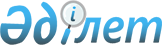 Об утверждении государственного образовательного заказа на дошкольное воспитание и обучение, размер подушевого финансирования и родительской платы на 2014 год в учреждениях образования района Магжана Жумабаева Северо-Казахстанской области
					
			Утративший силу
			
			
		
					Постановление акимата района Магжана Жумабаева Северо-Казахстанской области от 17 февраля 2014 года N 25. Зарегистрировано Департаментом юстиции Северо-Казахстанской области 17 марта 2014 года N 2612. Утратило силу в связи с истечением срока действия (письмо аппарата акима района Магжана Жумабаева Северо-Казахстанской области от 12 января 2015 года N 10.1.5-7/24)      Сноска. Утратило силу в связи с истечением срока действия (письмо аппарата акима района Магжана Жумабаева Северо-Казахстанской области от 12.01.2015 N 10.1.5-7/24).

      В соответствии с подпунктом 8-1) пункта 4 статьи 6 Закона Республики Казахстан от 27 июля 2007 года "Об образовании", постановлением Правительства Республики Казахстан от 28 мая 2010 года № 488 "Об утверждении программы по обеспечению детей дошкольным воспитанием и обучением "Балапан" на 2010-2014 годы" акимат района Магжана Жумабаева Северо-Казахстанской области ПОСТАНОВЛЯЕТ:

      1. Утвердить государственный образовательный заказ на дошкольное воспитание и обучение, размер подушевого финансирования и родительской платы на 2014 год в учреждениях образования района Магжана Жумабаева Северо-Казахстанской области.

      2. Контроль за исполнением настоящего постановления возложить на курирующего заместителя акима района Магжана Жумабаева Северо-Казахстанской области.

      3. Настоящее постановление вводится в действие по истечении десяти календарных дней после дня его первого официального опубликования.



 Государственный образовательный заказ на дошкольное воспитание и обучение, размер подушевого финансирования и родительской платы на 2014 год в учреждениях образования района Магжана Жумабаева Северо-Казахстанской области
					© 2012. РГП на ПХВ «Институт законодательства и правовой информации Республики Казахстан» Министерства юстиции Республики Казахстан
				
      Аким района

К. Пшенбаев
Утвержден постановлением акимата района Магжана Жумабаева Северо-Казахстанской области от 17 февраля 2014 года № 25Наименование организации дошкольного воспитания и обучения

Количество воспитанников организаций дошкольного воспитания и обучения

Размер подушевого финансирования в дошкольных организациях в месяц

(тенге)

Размер родительской платы в месяц

(тенге)

Средняя стоимость расходов на одного воспитанника в месяц

(тенге)

Государственное коммунальное казенное предприятие "Ясли-сад "Балапан" села Каракога" государственного учреждения "Отдел образования района Магжана Жумабаева Северо-Казахстанской области" акимата района Магжана Жумабаева Северо-Казахстанской области", финансируемого из республиканского бюджета

75

24465,0

5000,0

24465,0

Государственное коммунальное казенное предприятие "Ясли-сад "Балдаурен" города Булаево" государственного учреждения "Отдел образования района Магжана Жумабаева Северо-Казахстанской области" акимата района Магжана Жумабаева Северо-Казахстанской области", государственное коммунальное казенное предприятие "Ясли-сад "Бөбек" села Возвышенка" государственного учреждения "Отдел образования района Магжана Жумабаева Северо-Казахстанской области" акимата района Магжана Жумабаева Северо-Казахстанской области", государственное коммунальное казенное предприятие "Ясли-сад "Дюймовочка" села Золотая Нива" государственного учреждения "Отдел образования района Магжана Жумабаева Северо-Казахстанской области" акимата района Магжана Жумабаева Северо-Казахстанской области", государственное коммунальное казенное предприятие "Ясли-сад "Колосок" села Таманское" государственного учреждения "Отдел образования района Магжана Жумабаева Северо-Казахстанской области" акимата района Магжана Жумабаева Северо-Казахстанской области", финансируемые из районного бюджета

240

21461,1

4181,25

21461,1

Дошкольные мини-центры, финансируемые из республиканского бюджета

595

11274,08

2201,6

11274,08

Дошкольные мини-центры, финансируемые из районного бюджета

355

14445,0

3114,02

14445,0

